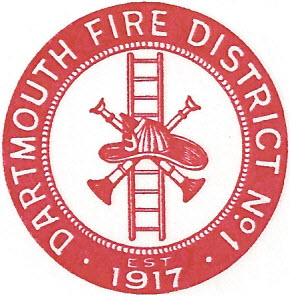 Dartmouth Fire District No.1 10 Bridge Street • Dartmouth, MA 02748 
Telephone (508) 996-1596 • Fax (508) 984-4521 Agenda for July 10, 2019 @ 6:00 PMVendor WarrantPayroll WarrantEquipment maintenanceBuilding maintenanceWebsite-Civicplus replacing Virtual TownHallMeeting Minutes to approve; June 26, 2019, April 10, 2019Adjourn, 